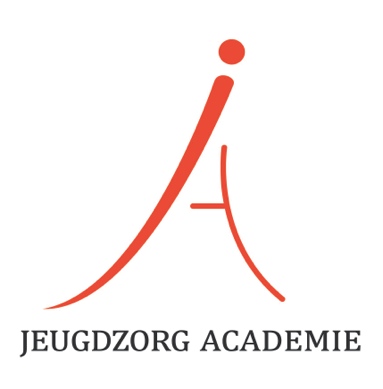 Informatie over: 3 daagse cursus: De gedragswetenschapper als coachOmschrijving van de inhoud van de cursus (samenvatting leerstof): Een belangrijk deel van de taken van de gedragswetenschapper in de jeugdzorg betreft het coachen van andere professionals, zoals ambulant hulpverleners, gezinsvoogden en leerkrachten. De gedragswetenschapper wordt geacht vanuit zijn bekwaam- en deskundigheid de inhoudelijke deskundigheid en handelingsbekwaamheid van andere professionals te bevorderen door middel van inhoudelijke begeleiding, consultatie en leeractiviteiten (uit: competentieprofiel gedragswetenschapper in de jeugdzorg, NJI, 2010). Na afronding van de cursus beschikt de deelnemer over versterkte vaardigheden en competenties om deze functie te vervullen. In deze 3 daagse training is extra aandacht voor het bevorderen van een constructieve teamsamenwerking en het bevorderen van de professionele veerkracht van medewerkers.Leerdoelen: Na afronding van de training beschikt de deelnemer over versterkte coachingsvaardigheden en competenties. De cursist is in staat zich met deze nieuwe vaardigheden opnieuw goed te positioneren in het veranderende jeugdzorgveld. Subdoelen:Het bewuster hanteren van de eigen coachingsstijl en daarmee de jeugdzorgwerker te ondersteunen in het ervaren en uitdragen van eigen kracht en regie op zowel individueel, team als cliënt niveau.Ontwikkelen van meer vaardigheden op het gebied van contracteren van de hulpvraag, doelgericht werken, het creëren van commitment bij de cliënt, omgaan met weerstand, conflicthantering en procesevaluatieAanleren van specifieke coachingsvaardigheden met als doel het bevorderen van de professionele veerkracht van medewerkers en het voorkomen van secundaire traumatisering / werkgerelateerde stress-klachten.Leren bevorderen van een constructieve teamsamenwerking en groepsdynamiekBeroepsethische aspecten in de coachingssituatieMeer mogelijkheden om professioneel om te gaan met specifieke eigen coaching situaties die als lastig worden ervaren.Doelgroep en toelatingseisen: Universitair geschoolde psychologen en orthopedagogen (in opleiding tot K&J Psycholoog NIP/ Orthopedagoog generalist). Docenten: Mw. drs. Mirella van Minderhout, NVO-orthopedagoog Generalist, Cognitief gedragstherapeut VGCt, onderwijskundige en supervisor NIP K&J en NVO-OG. Mirella heeft een eigen bedrijf voor trainingen, therapie, coaching en supervisie. En/of: Mw. Drs. Mechel Mangelmans, orthopedagoog, trainer en coach bij Meer Mogelijkheden. Zij geeft trainingen op het gebied van coaching, kindermishandeling en seksueel misbruik binnen de jeugdzorg.Werkwijze: Er wordt gewerkt met verschillende werkvormen zoals kennisoverdracht door de docent, beeldmateriaal, oefeningen, huiswerk, casuïstiek en reflectieoefeningen en het gebruik van video-feedback. Daarnaast lezen de cursisten literatuur die gebruikt wordt in de bijeenkomsten en verankeren ze hun leren in hun eigen leerdoelen die ze vooraf verkennen en tijdens de cursus verder uitwerken en oefenen. Didactische opzet: Cursisten krijgen diverse praktische tools aangereikt om in te zetten in individuele en groepscoaching van uitvoerend medewerkers. Met behulp van een afwisselend programma waarin zowel de theorie als het praktische oefenen, het reflecteren en het gebruik van video-feedback opgenomen zijn, maken cursisten zich coachingsvaardigheden eigen die ze ook NA de training blijven gebruiken.Eindtoetsing en evaluatie: Cursisten slagen voor de cursus (en ontvangen hun punten) indien zij voldoen aan de aanwezigheidsplicht en een voldoende halen voor de voorbereidende opdracht en de eindopdracht. Bij het behalen van een onvoldoende, krijgt de cursist feedback en is er 1 herkansingsmogelijkheid. De opdrachten zijn opgenomen in Bijlage A. Evaluatie volgt aan de hand van een standaard evaluatieformulier aan het eind van de laatste trainingsdag. Tussentijdse toetsing: Tijdens de cursus worden cursisten in praktijk getoetst op het beheersen van de theorie en de vaardigheden door diverse toepasoefeningen, waaronder video opnames.LiteratuurtoetsTijdens de lessen kunnen er vragen gesteld worden over de gelezen literatuur. Tijdens de tussentijdse opdrachten wordt er een koppeling gemaakt met de literatuur. De literatuur wordt tevens verwerkt in de eindopdracht..AanwezigheidsplichtEr geldt een aanwezigheidsplicht bij de cursus. Indien de cursist 10% of minder aanwezig is kan gecompenseerd worden met een vervangende opdracht. Bij meer dan 10% afwezigheid worden geen accreditatiepunten verstrekt.Voor deze training gelden de volgende randvoorwaarden:- Deelnemers zijn verplicht alle bijeenkomsten bij te wonen- Bereikbaarheidsdienst en training zijn niet te combinerenDeelnemers zijn bereid om kritisch naar zichzelf te kijken en in staat tot zelfreflectie. De training is gericht op het uitbreiden van het handelingsrepertoire. Uitgangspunt hierbij is het competentiemodel; het werken met de deskundigheid en ervaring die de deelnemer al heeft. De training wordt afgestemd op de vraag van de deelnemers.